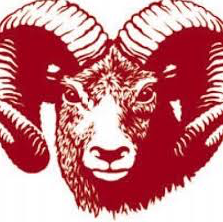 Cimarron Elementary-Middle School NewsNovember 2019 EditionSHOUT OUTS!!!!*Shout out to our students who have been “Rising Up” during the first few months of school.  *Shout out to Philmont staff for hosting field trips for our students to the National Scouting Museum, the Villa Philmonte, Rayado, and more!*Shout out to our Turner Youth Group (and all who helped) to build an outdoor classroom pergola at CHS.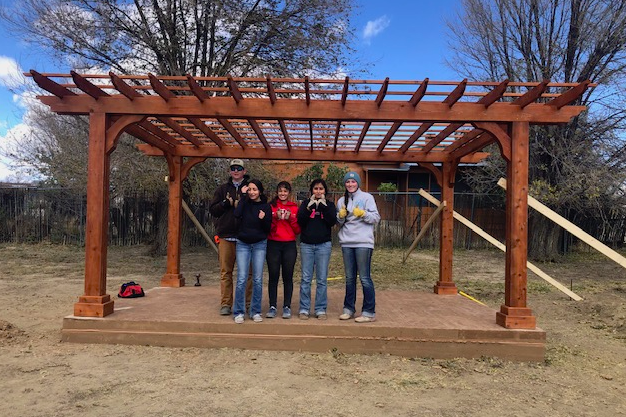 VETERANS’ DAY PROGRAMFriday November 8th is the CHS Veterans Day Program at the Cimarron High School gym, starting at 2:00pmK-4 NEWS2nd grade finished their science unit on the human body. They learned about the systems of the body and created their own life size paper body with organs, muscles, and bones. They have also finished their math chapter on telling time.K-4 went to Philmont Scout Ranch where they visited the National Scouting Museum, the Villa, and Rayado. They got to hear the story of Lobo, the legendary wolf, and how a blacksmith makes objects out of metal.          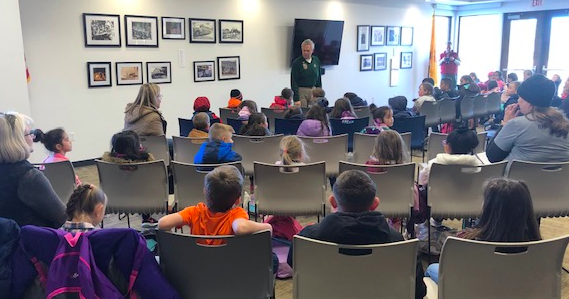 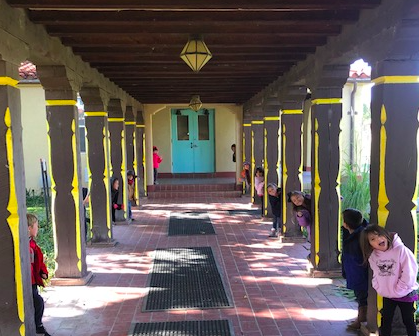 K-2 went on a field trip to  Los Golondrinas in Santa Fe. We saw weavers, bread being made in an horno, and many people in period costume who explained what it was like to live in the territory of New Mexico. 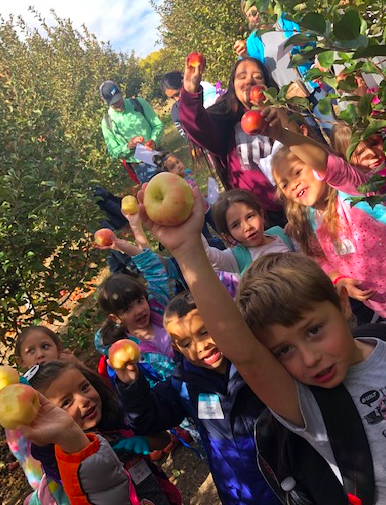 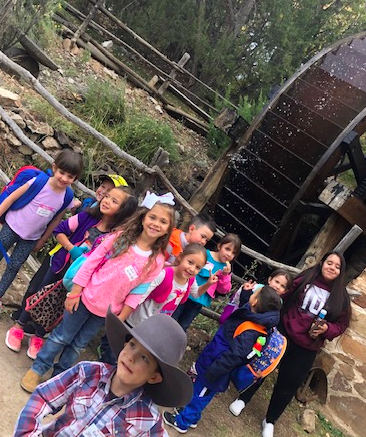 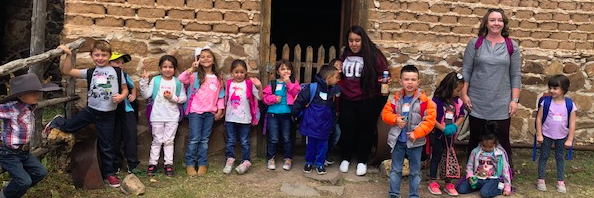 CEMS Band NewsThe CEMS band program had a very successful Band-o-Rama night on October 16th.  I was very proud of how well all students performed, especially since their family members were sitting right next to them!I want to remind parents that at-home practice is required at the middle school level.  Please help make sure their instrument gets home and out of its case.  I’ve found that once the instrument is out of its case, students can’t resist playing and the practice just happens!The next important event is the Christmas Program on Wednesday December 18th at 6 pm in the CEMS PAC.  Middle school students need to wear a white dress shirt and black dress pants or a skirt for that performance.  Please begin shopping for concert clothing now.  Seventh and eighth graders should check if their clothes still fit--most of them have grown a lot since last year!Please find the “Cimarron Bands” page on Facebook and check out the new band website: https://sites.google.com/cimarronschools.org/cimarronbands/home.  Keep an eye out for the November and December deliveries of greenery.  The November delivery will come in the week of November 12th.  FROM THE SCHOOL NURSE:School Kids Influenza Immunization Project (SKIIP) Flu Vaccine ClinicDate: Wednesday November 13th, 2019		Time: 10:00 amConsent forms and information have been sent home with your child for the upcoming flu clinic. If you are interested in your child receiving the flu vaccine at school, please return the consent form ASAP. If you have any questions, please call the school nurse, Tiffany Arnold, RN Cimarron Elementary Middle School (575)376-2512 ext. 204Cimarron High School (575)376-2241 ext. 320.HALOSHALOS stands for Helping and Leading our Schools.  It is a parent/community/teacher organization that focuses on supporting students and the school.  HALOS sponsors or helps with many great family events, such as the Fall Carnival, Family Math/Literacy Nights, Movie Nights, goodie bags for students during state testing, teacher appreciation events, etc.  The carnival was a great success. Halos members and CEMS staff once again hosted a wonderful family event. In November, on the 22nd, they will host a Fall Dance for CEMS students and families.Check out the HALOS facebook page:  https://www.facebook.com/CImarronHALOS. There is also a “HALOS” tab on the district website. The next HALOS meeting is November 19 at 5:30 pm at CEMS cafeteria.  We hope that you will join us!CYACThe CYAC (Cimarron Youth Athletics Committee) is a committee of parents and community members looking to support our young athletes (below middle school).  This includes Pee Wee Basketball and Little League Baseball/T-ball.  If you would like to join the CYAC, or just want to come to a meeting to see what it’s about, meetings are held at 5:00 on the first Sunday of each month at the CEMS cafeteria.  Our next meeting will be Sunday, November 3.BOX TOPSWe collect Box tops at Cimarron Elementary/Middle School. The box tops collected are sent in and submitted for items for our school.  Please send/bring them in and place them in the big yellow box in the middle school hall. ATTENDANCEPlease remember that we do have an attendance policy at CEMS.  Your child's attendance is critical to their learning...if they aren't there to receive their instruction, then it makes it much harder to learn the concepts and complete the assignments.  See the chart below to see the impact of missing school, even just one day every couple of weeks.  Please make sure your child is at school ON TIME so that he/she can be successful in his/her classes.Cimarron Middle School AthleticsCHS ATHLETICSWe want to congratulate our middle school and JV cross country and volleyball teams for great seasons!  We also want to wish our Varsity XC and Volleyball teams the best of luck as they compete in district and hopefully state competitions!  We are also excited about the start of basketball season and wish all basketball teams good luck for their upcoming seasons!CROSS COUNTRY 2019 VOLLEYBALL  2019Basketball Schedule 2019-2020 *games confirmedPlease see the calendar of events for November on the next page.Check out the district website, www.cimarronschools.org, for athletic schedules, school and district information, the monthly newsletter, and much more!If you, or your organization, have any announcements, events, etc. to be included in our monthly newsletters, please email it to jmartinez@cimarronschools.org by the 3rd Friday of the month, in order for it to go out on the next month's newsletter.  If you would like a hard copy of our newsletter sent home with your child instead of receiving it via email or the website, please email Jody Martinez at the email address above.DATEDAYTIMEOPPONENTLOCATIONDEPARTURE TIMES*TEAMSNOV 1FRIDAYTBDDISTRICT MEETATC in Santa FeTBA V9  NOV       SATURDAYTBD STATE XC MEET TBATBA V DATEDAYTIMEOPPONENTLOCATIONDEPART*TEAMS Nov 3Sunday1:00District Meeting (SHS) Nov 4-9District Volleyball TournamentTBDNov 14-16 State Volleyball TournamentTBDDATEDAYTIMEOPPONENTLOCATIONTEAMSNov 13Wednesday4:00MoraMoraEN & CIM Girls Nov 14Thursday4:00TaosEagle NestEN GNov 20Wednesday4:00TaosTaosCim GNov 30Saturday2:00Alumni BasketballCimarronJV B/JV G  VG and VBDec 2*Monday4:00WLV ValleyCimarronCim JHGDec 2Monday4:00TaosTaosEN GDEC 2Monday4:00PenascoCimarronVarsity G and Varsity BoysDEC 4*Wednesday4:00CLAYTONClaytonJH EN /JH CIM B&GDec 5Thursday4:00taosCimarronCim GDec 7* SaturdayCLAYTON TOURNEYJH- EN /CIM B&GDEC 9Monday4:00PenascoCimarronGirls JV and Boys JVDec 9-13Tues-SatTBDCowbell TournamentSpringer/RatonGV/BVDec 10*Tuesday4:00WLV valleyWLV ValleyEN JH GDec 17*Tuesday4:00WLV ValleyWLV ValleyJH Cim GDec 20*Friday4:00WLV ValleyEagle NestEN JH GDec 21Saturday1:00EscalanteCimarronBJV/GJV/GV/BVDec 28Saturday2:00CoronadoCimarronBJV/GJV/GV/BVJan 6Monday4:00ClaytonClaytonJV G/B B&G V Jan 8Wednesday4:00MoraCimarronEN & Cim Boys Jan 9-Jan 11Thu-SatTBDCliff TournamentCliffGirls Varsity JAN 10-11Fri-SatTBDBoys JV TournamentCimarronCimarron, Mora, Maxwell, Mesa VistaJan 13*MondayTaosTaosEN Boys Jan 14*Tuesday4:00Clayton CimarronEN& CIM / B&GJan 17*Friday4:00WLV ValleyCimarronCim JH boysJan 16Thursday4:00Questa CimarronB & G JV/VJAN 18Saturday4:00PenascoPenascoB & G JV/B&G V Jan 21Tuesday4:00ClaytonCimarronB&G JV/ B&GVJan 22*Tuesday4:00WLV ValleyWLV ValleyEN JH boysJAN 23Thursday5:00Wagon MoundCimarronB &G VJan 24Friday4:00TaosTaosCim Boys24-25 JANFri-Sat.8:00- 3:00Band Boot CampCHS *JAN 25Saturday2:00SpringerCimarron EN JH G/B   JVB VB (4 Games) *Jan 27Monday3:00Des MoinesDes MoinesEN G/EN B    VG/VB Jan 27*Monday 4:00TaosCimarronCim BoysJan 29*Wednesday4:00TaosEagle NestEn BoysJan 31Friday3:00MaxwellCimarronEN JH G/JH B/VG/VB Jan31-Feb 1-2Fri -Sun1:00NMLCAlbqMid and HSFeb 4tuesday4:00WLV valleyWLV ValleyJH Cim boysFeb 6thursRoy/mosqueroCimarronCim JH B&G - VG/VB*FEB 8Saturday2:00MelroseMelrose B JV and G/B VFeb 11Tuesday4:00WLV valleyEagle NestEN Jh boys *FEB 14Friday2:00SpringerSpringerCIM JH G/B   JV B / V G/B  *FEB 15Saturday2:00Des MoinesCimarron- Homecoming CIm JH B/G   VG and VB *FEB 20Thursday5:00 Roy/MosqueroMosquero/RoyEn B&G  GV/BV *Feb 21Friday        4:00          Wagon MoundWagon MoundCim JH B / BV*FEB 22Saturday5:00MaxwellMaxwellGV/BVFeb. 25-Mar. 2District Tournament6:00 March 8-9 1st  Round State6:00 March 11-16State TBSAlbuquerque